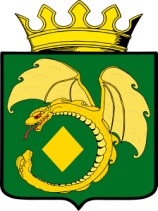 СОВЕТ МУНИЦИПАЛЬНОГО РАЙОНА  «МОГОЧИНСКИЙ РАЙОН»РЕШЕНИЕ   11 июля 2023 года                                                                                            № 195г. МогочаО внесении изменений в Положение О денежном вознаграждении лиц, замещающих муниципальные должности в органах местного самоуправления муниципального района «Могочинский район», утвержденное решением Совета муниципального района «Могочинский район» от 28 июня 2022 года № 126  В связи с принятием Закона Забайкальского края от 29 июня 2023 года № 2222-ЗЗК «Об обеспечении роста заработной платы в Забайкальском крае и о внесении изменений в отдельные законы Забайкальского края, в соответствии со статьей 135 Трудового кодекса Российской Федерации, руководствуясь Уставом муниципального района "Могочинский район", Совет муниципального района «Могочинский район» РЕШИЛ:1. Внести в Положение  О денежном вознаграждении лиц, замещающих муниципальные должности в органах местного самоуправления муниципального района «Могочинский район», утвержденное решением Совета муниципального района «Могочинский район» от 28 июня 2022 года № 126 (в редакции решения Совета от 28.02.2023 № 174)  следующие изменения:1.1. В пункте 3.1. цифры «9 396» заменить на цифры «11 279».1.2. В пункте 4.1. цифры «9 396» заменить на цифры «11 279».1.3. В пункте 5.1. цифры «7 228 заменить на цифры «9 024». 2. Настоящее решение подлежит обнародованию на специально оборудованном стенде, расположенном на первом этаже  здания по  адресу: Забайкальский край г. Могоча, ул. Комсомольская,13. Дополнительно настоящее решение  официально обнародовать  на   сайте муниципального  района «Могочинский район», в информационно-телекоммуникационной сети «Интернет» размещенному по адресу: «https://mogocha.75.ru». 3. Настоящее решение вступает в силу после его официального обнародования и распространяется на правоотношения возникшие с 01 июля 2023 года. Председатель Советамуниципального района«Могочинский район»____________ А.М. Уфимцев           Глава муниципального района          «Могочинский район»     _____________ А.А. Сорокотягин